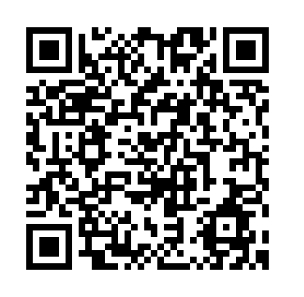 107年臺北市中正盃全國青年暨青少年擊劍錦標賽Line公告系統